                Close up shot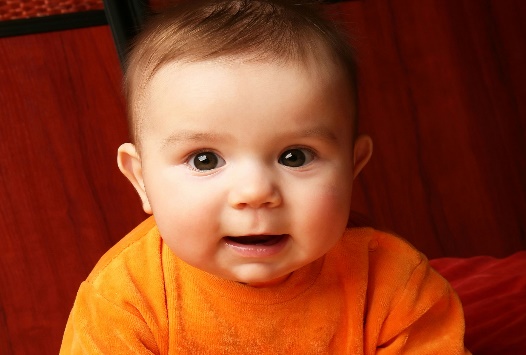 A close up shot usually shows the face in detail so that facial expression can be seen. The shoulders are usually in the shot, but not always.                       Aerial Shot 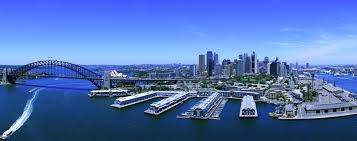 An aerial shot or high angle shows the character/subject from above. It is also known as a bird's eye view.Establishing Shot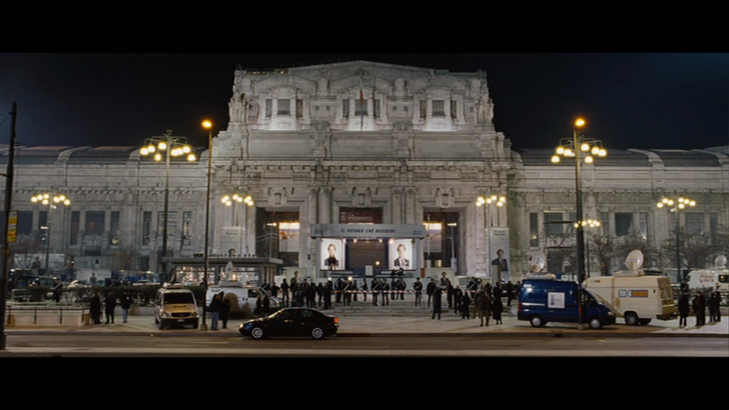 An establishing shot indicates where and when the action is taking place. It is a shot from a distance that sometimes shows the character in the location.                     Long Shot 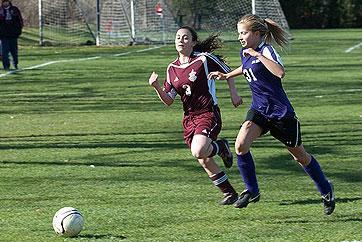 A long shot shows the full length of the actor's body.              Low angle shot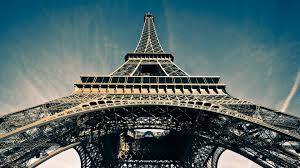 A low angle shot shows the subject from below. The camera is held at a low angle to shoot the subject.           Over the shoulder shot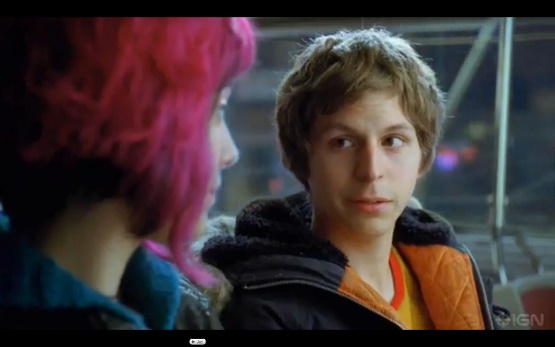 An over the shoulder shot includes one person's shoulder on the edge of the frame.                  Slow motion 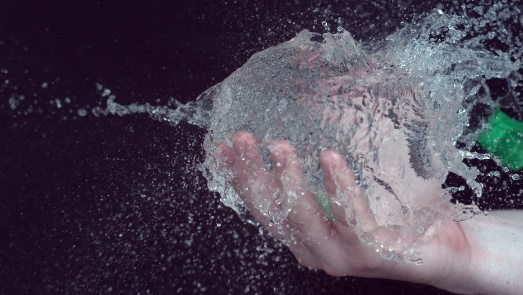 The deliberate slowing down of the speed of the film so that everything is seen more slowly than in real life.              High angle shot 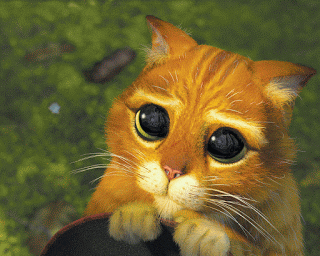 High angle shots are usually used in film to make the moment more dramatic or if there is someone at a high level that the character below is talking to.